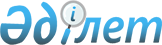 О внесении изменений в приказ Министра цифрового развития, инноваций и аэрокосмической промышленности Республики Казахстан от 31 октября 2019 года № 288/НҚ "Об утверждении Положения республиканского государственного учреждения "Комитет государственных услуг Министерства цифрового развития, инноваций и аэрокосмической промышленности Республики Казахстан"Приказ Министра цифрового развития, инноваций и аэрокосмической промышленности Республики Казахстан от 15 сентября 2022 года № 327/НҚ
      ПРИКАЗЫВАЮ:
      1. Внести в приказ Министра цифрового развития, инноваций и аэрокосмической промышленности Республики Казахстан от 31 октября 2019 года № 288/НҚ "Об утверждении Положения республиканского государственного учреждения "Комитет государственных услуг Министерства цифрового развития, инноваций и аэрокосмической промышленности Республики Казахстан" следующие изменения:
      заголовок изложить в следующей редакции:
      "Об утверждении Положения о республиканском государственном учреждении "Комитет государственных услуг Министерства цифрового развития, инноваций и аэрокосмической промышленности Республики Казахстан";
      Положение республиканского государственного учреждения "Комитет государственных услуг Министерства цифрового развития, инноваций и аэрокосмической промышленности Республики Казахстан", утвержденное указанным приказом изложить в новой редакции согласно приложению к настоящему приказу.
      2. Комитету государственных услуг Министерства цифрового развития, инноваций и аэрокосмической промышленности Республики Казахстан в установленном законодательством Республики Казахстан порядке обеспечить:
      1) в течение десяти календарных дней со дня утверждения настоящего приказа направление его на казахском и русском языках в Республиканское государственное предприятие на праве хозяйственного ведения "Институт законодательства и правовой информации Республики Казахстан" для официального опубликования и включения в Эталонный контрольный банк нормативных правовых актов Республики Казахстан;
      2) размещение настоящего приказа на интернет-ресурсе Министерства цифрового развития, инноваций и аэрокосмической промышленности Республики Казахстан.
      3. Контроль за исполнением настоящего приказа возложить на курирующего вице-министра цифрового развития, инноваций и аэрокосмической промышленности Республики Казахстан.
      4. Настоящий приказ вводится в действие со дня его подписания. Положение о республиканском государственном учреждении "Комитет государственных услуг Министерства цифрового развития, инноваций и аэрокосмической промышленности Республики Казахстан" Глава 1. Общие положения
      1. Республиканское государственное учреждение "Комитет государственных услуг Министерства цифрового развития, инноваций и аэрокосмической промышленности Республики Казахстан" (далее – Комитет) является ведомством Министерства цифрового развития, инноваций и аэрокосмической промышленности Республики Казахстан (далее – Министерство) осуществляющим руководство в сфере государственных услуг.
      2. Комитет осуществляет свою деятельность в соответствии с Конституцией и законами Республики Казахстан, актами Президента и Правительства Республики Казахстан, иными нормативными правовыми актами, а также настоящим Положением.
      3. Комитет является юридическим лицом в организационно-правовой форме государственного учреждения, имеет печати и штампы со своим наименованием на казахском языке, бланки установленного образца, в соответствии с законодательством Республики Казахстан счета в органах казначейства.
      4. Комитет вступает в гражданско-правовые отношения от собственного имени. 
      5. Комитет имеет право выступать стороной гражданско-правовых отношений от имени государства, если он уполномочен на это в соответствии с законодательством. 
      6. Комитет по вопросам своей компетенции в установленном законодательством порядке принимает решения, оформляемые приказами председателя Комитета и другими актами, предусмотренными законодательством Республики Казахстан.
      7. Структура и лимит штатной численности Комитета утверждаются в соответствии с законодательством Республики Казахстан.
      8. Местонахождение Комитета: Республика Казахстан, 010000, город Нур-Султан, район Есиль, проспект Мәңгілік Ел, 55/5. 
      9. Полное наименование Комитета – Республиканское государственное учреждение "Комитет государственных услуг Министерства цифрового развития, инноваций и аэрокосмической промышленности Республики Казахстан".
      10. Настоящее Положение является учредительным документом Комитета.
      11. Финансирование деятельности Комитета осуществляется из республиканского бюджета.
      12. Комитету запрещается вступать в договорные отношения с субъектами предпринимательства на предмет выполнения обязанностей, являющихся полномочиями Комитета. 
      Если Комитету законодательными актами предоставлено право осуществлять приносящую доходы деятельность, то доходы, полученные от такой деятельности, направляются в государственный бюджет. Глава 2. Задачи, права и обязанности Комитета
      13. Задачи:
      1) обеспечение реализации государственной политики в сфере оказания государственных услуг в пределах своей компетенции;
      2) осуществление руководства и межотраслевой координации в сфере оказания государственных услуг и "электронного правительства";
      3) обеспечение в пределах своей компетенции контроля за соблюдением законодательства Республики Казахстан;
      4) международное сотрудничество в сфере оказания государственных услуг и "электронного правительства" в пределах своей компетенции в соответствии с законодательством Республики Казахстан;
      5) осуществление иных задач, возложенных на Комитет, в пределах своей компетенции.
      14. Права и обязанности:
      1) обеспечивает реализацию возложенных на Комитет задач и функций;
      2) вносит предложения по совершенствованию законодательства Республики Казахстан;
      3) соблюдает законодательство Республики Казахстан, права и охраняемые законом интересы физических и юридических лиц;
      4) принимает и рассматривает обращения физических и юридических лиц в порядке и сроки, установленные законодательством Республики Казахстан;
      5) не разглашает информацию, составляющую коммерческую, служебную, иную охраняемую законом тайну, полученную при осуществлении своих полномочий, за исключением случаев, установленных законами Республики Казахстан;
      6) проводит совещания, семинары, конференции, круглые столы, конкурсы и иные мероприятия по вопросам, входящим в компетенцию Комитета;
      7) вносит предложения по созданию консультативно-совещательных органов (рабочих групп, комиссий, советов) по курируемым направлениям деятельности;
      8) запрашивает и получает от структурных подразделений Министерства, государственных органов, организаций, их должностных лиц необходимую информацию и материалы;
      9) готовит разъяснения по вопросам, входящим в компетенцию Комитета;
      10) представляет необходимые материалы и справки в пределах своей компетенции и в рамках законодательства в случае официального запроса об этом структурными подразделениями Министерства и государственными органами;
      11) обеспечивает сохранность государственной собственности, находящейся на балансе Комитета;
      12) осуществляет иные права и обязанности в соответствии с законодательством Республики Казахстан.
      15. Функции:
      1) разработка правил интеграции объектов информатизации "электронного правительства";
      2) разработка правил функционирования и технических требований к внешнему шлюзу "электронного правительства";
      3) разработка правил регистрации и подключения абонентского номера абонента, предоставленного оператором сотовой связи, к учетной записи веб-портала "электронного правительства" для получения государственных и иных услуг в электронной форме посредством абонентского устройства сотовой связи;
      4) разработка правил классификации государственных услуг в электронной форме для определения способа аутентификации услугополучателя;
      5) разработка обязательных реквизитов результатов оказания государственных и иных услуг в электронной форме, полученных посредством абонентского устройства сотовой связи, а также порядка проверки их достоверности;
      6) разработка правил деятельности Государственной корпорации "Правительство для граждан";
      7) разработка методики расчета коэффициента зонирования;
      8) разработка порядка ценообразования на услуги, оказываемые Государственной корпорацией "Правительство для граждан";
      9) разработка порядка и сроков для приведения в соответствие в информационных системах сведений о заявителе;
      10) разработка правил деятельности Единого контакт-центра;
      11) разработка порядка оказания проактивных услуг;
      12) разработка правил проверок работников Государственной корпорации, имеющих доступ к персональным данным граждан, а также участвующих в процессе оказания государственных услуг;
      13) разработка правил взаимодействия Единого контакт-центра с центральными государственными органами, местными исполнительными органами областей, городов республиканского значения, столицы, районов, городов областного значения, акимами районов в городе, городов районного значения, поселков, сел, сельских округов, а также услугодателями;
      14) разработка совместного приказа с уполномоченным органом в сфере разрешений и уведомлений об утверждении перечня разрешений, подлежащих и не подлежащих автоматизации;
      15) разработка и согласование с уполномоченным органом в сфере разрешений и уведомлений правил функционирования государственной информационной системы разрешений и уведомлений;
      16) координация деятельности центральных государственных органов, местных исполнительных органов областей, городов республиканского значения, столицы, районов, городов областного значения, акимов районов в городе, городов районного значения, поселков, сел, сельских округов по вопросам оптимизации процессов оказания государственных услуг;
      17) разработка предложений по совершенствованию подзаконных нормативных правовых актов, определяющих порядок оказания государственных услуг, оказываемых в электронной форме и (или) через Государственную корпорацию "Правительство для граждан";
      18) осуществление проверки деятельности Государственной корпорации "Правительство для граждан";
      19) разработка по согласованию с уполномоченным органом в сфере разрешений и уведомлений правил ведения государственного электронного реестра разрешений и уведомлений;
      20) осуществление организации и контроля за деятельностью Государственной корпорации "Правительство для граждан";
      21) координация деятельности Государственной корпорации "Правительство для граждан" и ее взаимодействие с услугодателями;
      22) осуществление методологического обеспечения деятельности Государственной корпорации "Правительство для граждан";
      23) организация и координация работы Единого контакт-центра;
      24) проведение оценки качества оказания государственных услуг, оказываемых в электронной форме;
      25) разработка правил ведения реестра государственных услуг;
      26) осуществление разработки и ведения реестра государственных услуг;
      27) осуществление согласования проектов подзаконных нормативных правовых актов, определяющих порядок оказания государственных услуг;
      28) проведение мониторинга деятельности центральных государственных органов по разработке подзаконных нормативных правовых актов, определяющих порядок оказания государственных услуг;
      29) разработка порядка формирования, сроков представления и типовой формы отчета деятельности центральных государственных органов, местных исполнительных органов областей, города республиканского значения, столицы, районов, городов областного значения, акимов районов в городе, городов районного значения, поселков, сел, сельских округов по вопросам оказания государственных услуг;
      30) разработка предложений по совершенствованию подзаконных нормативных правовых актов, определяющих порядок оказания государственных услуг;
      31) внесение предложение по вопросам интеграции государственных объектов информатизации;
      32) разработка правил корректировки сведений о гражданах и юридических лицах, содержащихся в государственных объектах информатизации;
      33) осуществление иных полномочий, предусмотренных законами Республики Казахстан, актами Президента Республики Казахстан, Правительства Республики Казахстан и приказами Министра цифрового развития, инноваций и аэрокосмической промышленности Республики Казахстан Республики Казахстан. Глава 3. Статус и полномочия председателя Комитета при организации его деятельности
      16. Руководство Комитета осуществляется председателем Комитета, который несет персональную ответственность за выполнение возложенных на Комитет задач и осуществление им своих полномочий.
      17. Председатель Комитета назначается на должность и освобождается от должности в соответствии с законодательством Республики Казахстан.
      18. Председатель Комитета имеет заместителей, которые назначаются на должности и освобождаются от должностей в соответствии с законодательством Республики Казахстан.
      19. Полномочия председателя Комитета:
      1) по вопросам своей компетенции издает приказы;
      2) представляет Комитет в государственных органах, иных организациях;
      3) назначает на должности и освобождает от должностей работников Комитета, за исключением работников, вопросы трудовых отношений которых отнесены к компетенции вышестоящих государственных органов и должностных лиц;
      4) решает вопросы командирования, предоставления отпусков, оказания материальной помощи, поощрения, выплаты надбавок и премирования работников Комитета;
      5) решает вопросы дисциплинарной ответственности работников Комитета, за исключением работников, вопросы трудовых отношений которых отнесены к компетенции вышестоящих государственных органов и должностных лиц;
      6) принимает меры, направленные на противодействие коррупции в Комитете, и несет за это персональную ответственность;
      7) принимает решения по другим вопросам, отнесенным к его компетенции.
      Исполнение полномочий председателя Комитета в период его отсутствия осуществляется лицом, его замещающим в соответствии с действующим законодательством.
      20. Председатель Комитета определяет полномочия своих заместителей в соответствии с действующим законодательством. Глава 4. Имущество Комитета
      21. Комитет может иметь на праве оперативного управления обособленное имущество в случаях, предусмотренных законодательством. 
      Имущество Комитета формируется за счет имущества, переданного ему собственником, а также имущества (включая денежные доходы), приобретенного в результате собственной деятельности, и иных источников, не запрещенных законодательством Республики Казахстан.
      22. Имущество, закрепленное за Комитетом относится к республиканской собственности.
      23. Комитет не вправе самостоятельно отчуждать или иным способом распоряжаться закрепленным за ним имуществом и имуществом, приобретенным за счет средств, выданных ему по плану финансирования, если иное не установлено законодательством. Глава 5. Реорганизация и упразднение Комитета
      24. Реорганизация и упразднение Комитета осуществляются в соответствии с законодательством Республики Казахстан.
					© 2012. РГП на ПХВ «Институт законодательства и правовой информации Республики Казахстан» Министерства юстиции Республики Казахстан
				
      Министр цифрового развития,   инноваций и аэрокосмической   промышленности   Республики Казахстан

Б. Мусин
Приложение к приказу
Министра цифрового
развития, инноваций и
аэрокосмической 
промышленности
Республики Казахстан
от __________ 2022 года № ____   Утверждено
приказом Министра цифрового
развития, инноваций и
аэрокосмической 
промышленности
Республики Казахстан
от 31 октября 2019 года
№ 288/НҚ    